Број: 112-17-О/4Дана: 04.07.2017. годинеПРЕДМЕТ: ДОДАТНО ПОЈАШЊЕЊЕ КОНКУРСНЕ ДОКУМЕНТАЦИЈЕ БРОЈ 112-17-О - Набавка медицинске пластике за потребе Клиничког центра ВојводинеПИТАЊE ПОТЕНЦИЈАЛНОГ ПОНУЂАЧА:,,Poštovani, Molim da se izmeni specifikacija za partiju broj 18, JN 112 - 17 - O, tako da stoji : - Ureteralni stent - sonda JJ, broj    4 - 5 , 6,7,8,9 / 26-28 cm “ОДГОВОР НАРУЧИОЦА:Наручилац прихвата предлог потенцијалног понуђача и у складу са тим ће приступити измени конкурсне документације.Наручилац скреће пажњу свим потенцијалним понуђачима да приликом слања понуде за партију број 18- Ј-Ј стентови користе нови образац понуде, који се налази у наставку овог појашњења.           С поштовањем, Комисија за јавну набавку 112-17-ОПонуда број ________ - Набавка медицинске пластике за потребе Клиничког центра Војводине - ЈН 112-17-ОПонуђач:________________________________________                   Матични број:________________________________Адреса, град, општина:____________________________                   Регистарски број:______________________________Телефон:________________ Фах:____________________                  Шифра делатности:____________________________Е-маил:_________________________________________                    Пиб:_________________________________________Контакт особа:___________________________________                   Жиро-рачун:__________________________________Овлашћено лице:_________________________________Обавезе из своје понуде ћу извршити (заокружити начин како ће се обавезе из понуде извршити):СамосталноЗаједничка понуда (навести ко су учесници у заједничкој понуди):_______________________________________Понуда са подизвођачима (навести ко су подизвођачи):__________________________________________________Рок испоруке:____________________________                                        Рок важења понуде:______________________Начин и услови плаћања:___________________	                      М.П.  	Датум:_________________________________Посебне напомене:________________________		                        Потпис:________________________________Друго: _________________________________КЛИНИЧКИ ЦЕНТАР ВОЈВОДИНЕKLINIČKI CENTAR VOJVODINE21000 Нови Сад, Хајдук Вељкова 1, Војводина, Србија21000 Novi Sad, Hajduk Veljkova 1, Vojvodina, Srbijaтеl: +381 21/484 3 484www.kcv.rs, e-mail: tender@kcv.rsКЛИНИЧКИ ЦЕНТАР ВОЈВОДИНЕКЛИНИЧКИ ЦЕНТАР ВОЈВОДИНЕКЛИНИЧКИ ЦЕНТАР ВОЈВОДИНЕКЛИНИЧКИ ЦЕНТАР ВОЈВОДИНЕКЛИНИЧКИ ЦЕНТАР ВОЈВОДИНЕКЛИНИЧКИ ЦЕНТАР ВОЈВОДИНЕКЛИНИЧКИ ЦЕНТАР ВОЈВОДИНЕКЛИНИЧКИ ЦЕНТАР ВОЈВОДИНЕКЛИНИЧКИ ЦЕНТАР ВОЈВОДИНЕКЛИНИЧКИ ЦЕНТАР ВОЈВОДИНЕПартија 18. - Ј-Ј стентовиПартија 18. - Ј-Ј стентовиПартија 18. - Ј-Ј стентовиПартија 18. - Ј-Ј стентовиПартија 18. - Ј-Ј стентовиПартија 18. - Ј-Ј стентовиПартија 18. - Ј-Ј стентовиПартија 18. - Ј-Ј стентовиПартија 18. - Ј-Ј стентовиПартија 18. - Ј-Ј стентовиРед. бројНазивЈединица мереКоличинаЈединична цена без ПДВВредност без ПДВПроизвођачЗемља пореклаДоказ о стављању у промет тражене робеКаталошки бројI23456789101.Ureteralni stent - sonda JJ, broj    4 - 5, 6,7,8,9 / 26-28 cm ком990IIУкупна цена понуде без ПДВ:Укупна цена понуде без ПДВ:Укупна цена понуде без ПДВ:Укупна цена понуде без ПДВ:IIIПДВ:ПДВ:ПДВ:ПДВ:IVУкупна цена понуде са ПДВ:Укупна цена понуде са ПДВ:Укупна цена понуде са ПДВ:Укупна цена понуде са ПДВ: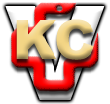 